รายงานการปฏิบัติราชการงานสืบสวนปราบปรามประจำเดือนมีนาคมประจำปีงบประมาณ พ.ศ. 2567ตรวจคนเข้าเมืองจังหวัดชัยภูมิ กองบังคับการตรวจคนเข้าเมือง 4 	5 มี.ค. 2567 	         เมื่อวันที่ 5 มีนาคม 2567 ร่วมบูรณากับ สภ.คอนสวรรค์ จว.ชัยภูมิ การจับกุม นายโกวิทย์ ทองแสง อายุ 59 ปี ข้อหา กระทำผิดร้ายแรงเกี่ยวกับเสพยาเสพติดให้โทษประเภท 1 (ยาบ้า/เมทแอมเฟตามีน) โดยฝ่าฝืนกฎหมาย และ เสพยาเสพติดให้โทษประเภท 1 ยาบ้า/เมทแอมเฟตามีน) โดยฝ่าฝืนกฎหมาย		สถานที่เกิดเหตุ บ้านเลขที่ 24 ม.3 ต.โคกมั่งงอย อ.คอนสวรรค์ จ.ชัยภูมิ		จึงได้นำตัวผู้หาส่ง พงส.สภ.คอนสวรรค์ เพื่อดำเนินคดีตามกฎหมายต่อไป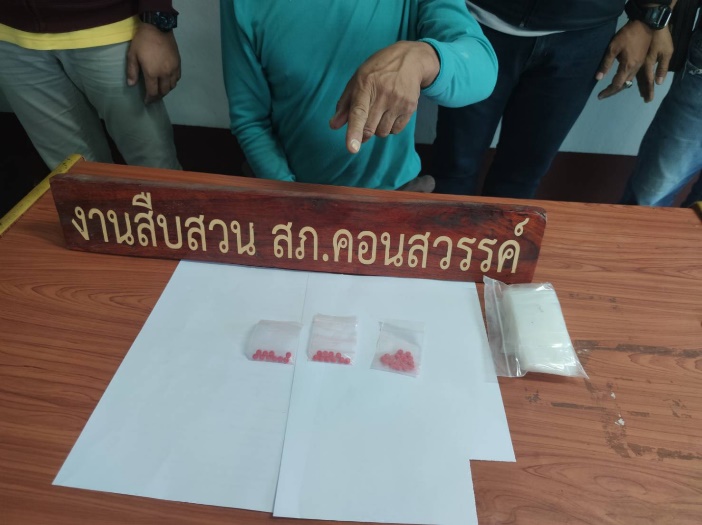 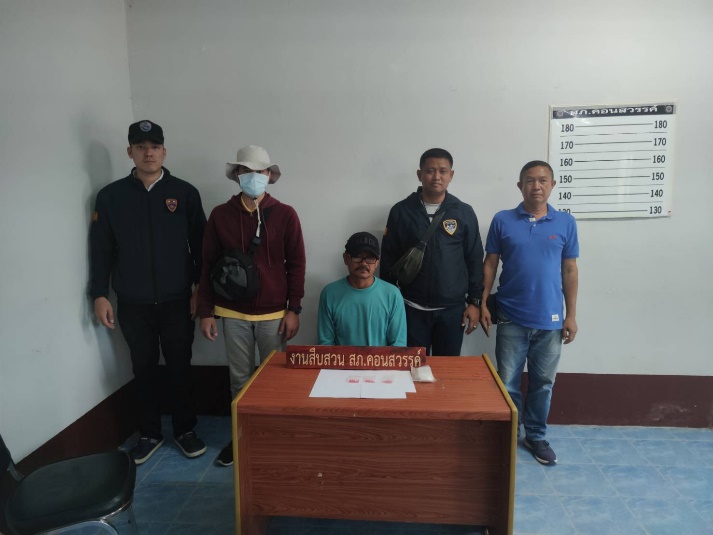 รายงานการปฏิบัติราชการงานสืบสวนปราบปรามประจำเดือนมีนาคมประจำปีงบประมาณ พ.ศ. 2567ตรวจคนเข้าเมืองจังหวัดชัยภูมิ กองบังคับการตรวจคนเข้าเมือง 4 	5 มี.ค. 2567 	        เมื่อวันที่ 5 มีนาคม 2567 ร่วมบูรณากับ สภ.คอนสวรรค์ จว.ชัยภูมิ การจับกุม นายศรัณย์ รอญยุทธ อายุ 59 ปี ข้อหา เสพยาเสพติดให้โทษประเภท 1 ยาบ้า/เมทแอมเฟตามีน) โดยฝ่าฝืนกฎหมาย จึงได้นำตัวผู้หาส่ง พงส.สภ.คอนสวรรค์ เพื่อดำเนินคดีตามกฎหมายต่อไป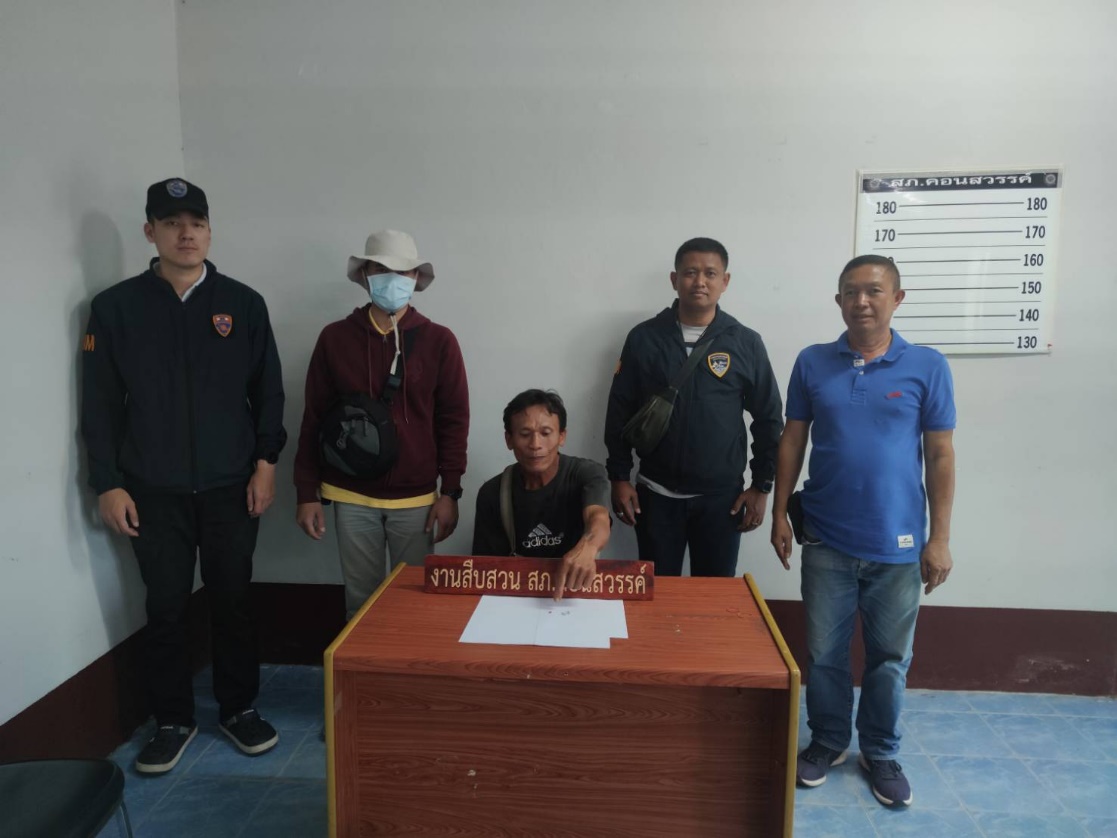 รายงานการปฏิบัติราชการงานสืบสวนปราบปรามประจำเดือนมีนาคมประจำปีงบประมาณ พ.ศ. 2567ตรวจคนเข้าเมืองจังหวัดชัยภูมิ กองบังคับการตรวจคนเข้าเมือง 4              7 มี.ค. 2567	  เมื่อวันที่ 7 มีนาคม 2567 ได้ทำการจับกุม นางซันดาเว  อายุ 20 ปี ข้อหา เป็นบุคคลต่างด้าวเข้าและอยู่ในราชอาณาจักรโดยไม่ได้รับอนุญาต 	สถานที่เกิดเหตุ บ้านเลขที่ ริมถนนสาธารณะ บ้านโนนเหม่า ต.นางแดด อ.หนองบัวแดง จ.ชัยภูมิ    	จึงได้ควบคุมตัวผู้ต้องหาเพื่อนำส่งผลักดันออกนอกราชอาณาจักรต่อไป 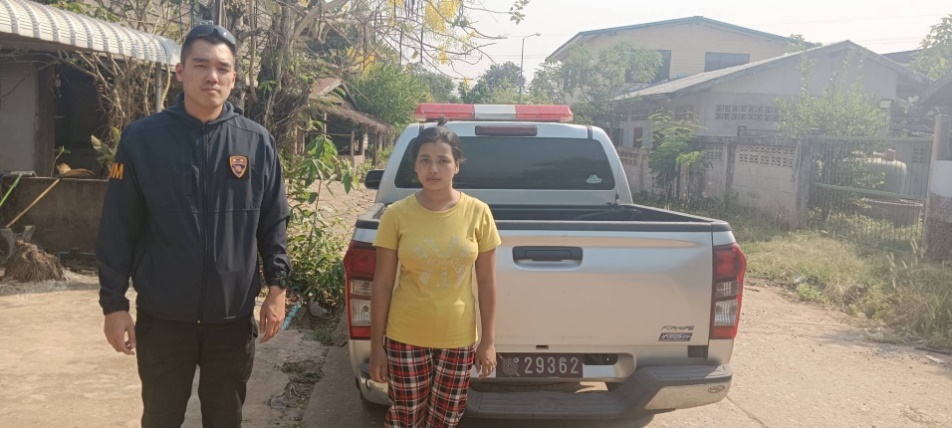 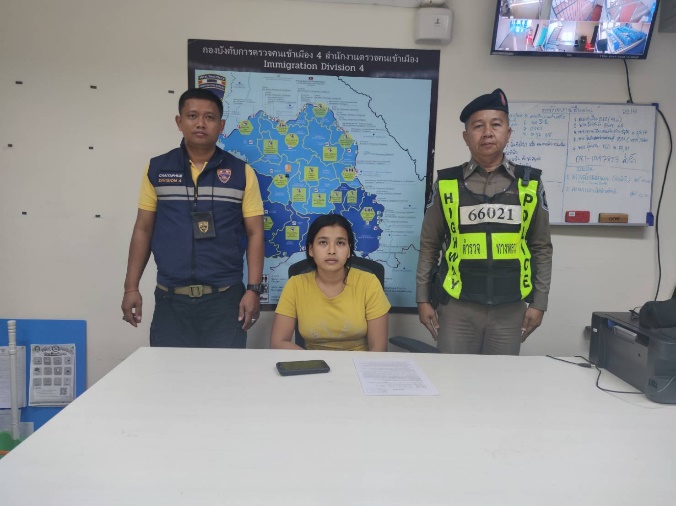 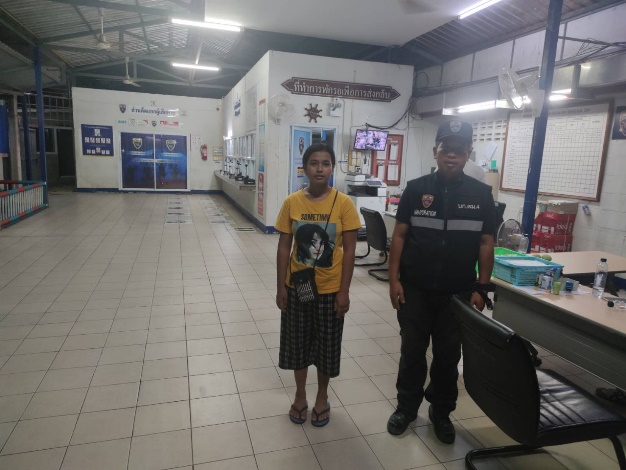 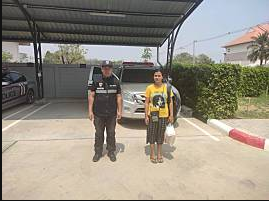 รายงานการปฏิบัติราชการงานสืบสวนปราบปรามประจำเดือนมีนาคมประจำปีงบประมาณ พ.ศ. 2567ตรวจคนเข้าเมืองจังหวัดชัยภูมิ กองบังคับการตรวจคนเข้าเมือง 4              21 มี.ค. 2567	  เมื่อวันที่ 21 มีนาคม 2567 ได้ทำการจับกุม นายมัน เพดสุราด  อายุ 38 ปี ข้อหา เป็นบุคคลต่างด้าวเข้าและอยู่ในราชอาณาจักรโดยไม่ได้รับอนุญาต และมียาเสพติดให้โทษประเภท 1(เมทแอมเฟตามีน)ไว้ในครอบครองโดยผิดกฎหมาย ,เสพยาเสพติดให้โทษประเภท 1 (เมทแอมเฟตามีน) โดยผิดกฎหมาย 	สถานที่เกิดเหตุ กระท่อมไม่มีเลขที่ บ.สระแต้ ม.5 ต.ช่องสามหมอ อ.แก้งคร้อ จ.ชัยภูมิ 	จึงได้นำตัวผู้ต้องหาส่งพนักงานสอบสวน สภ. แก้งคร้อ เพื่อดำเนินคดีตามกฎหมายต่อไป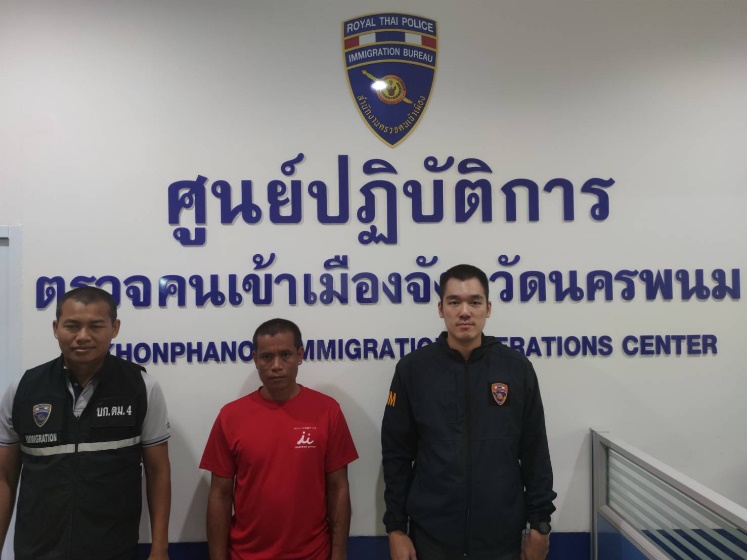 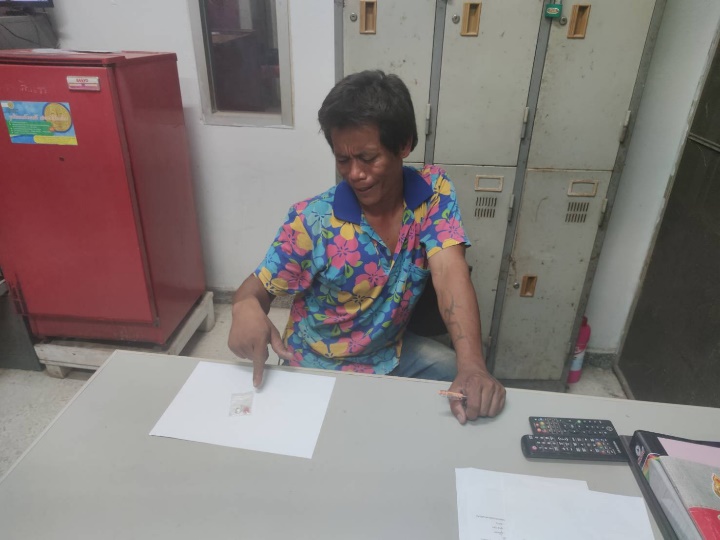 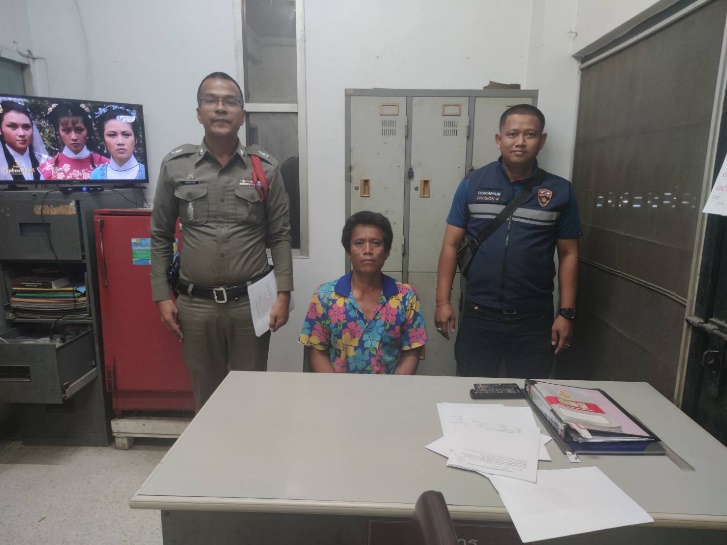 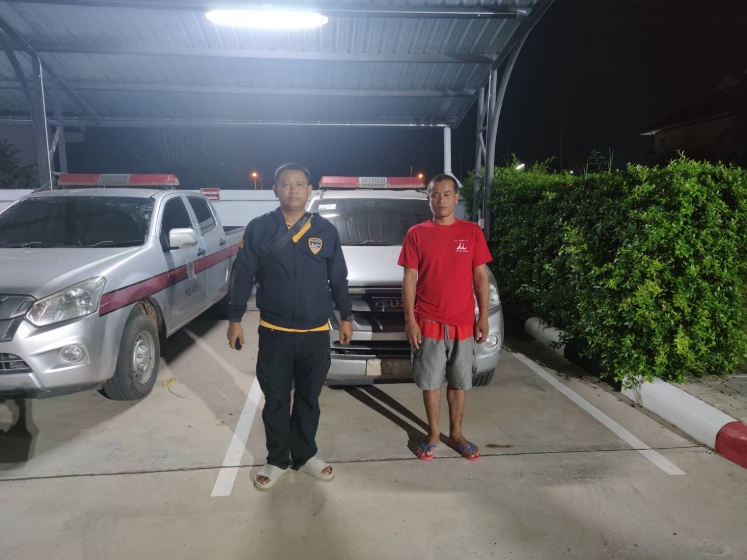 รายงานการปฏิบัติราชการงานสืบสวนปราบปรามประจำเดือนมีนาคมประจำปีงบประมาณ พ.ศ. 2567ตรวจคนเข้าเมืองจังหวัดชัยภูมิ กองบังคับการตรวจคนเข้าเมือง 4              28 มี.ค. 2567	  เมื่อวันที่ 21 มีนาคม 2567 ได้ทำการจับกุม นายอันดามัน ปราบคะเชนทร์  อายุ 26 ปี ผู้ต้องหาตามหมายจับศาลจังหวัดสีคิ้ว ที่ จ.54/2567  ข้อหา ร่วมกันจำหน่ายยาเสพติดให้โทษประเภท 1 (ยาบ้าหรือเมทแอมเฟตามีน) โดยการมีไว้ครอบครองเพื่อจำหน่าย อันเป็นการกระทำเพื่อการค้า และก่อให้เกิดการแพร่กระจายในกลุ่มประชาชนโดยไม่ได้รับอนุญาต 	สถานที่เกิดเหตุ บริเวณหน้าบ้านเลขที่ 281 ม.2 ต.บ้านเขว้า อ.บ้านเขว้า จ.ชัยภูมิ	            จึงได้นำตัวผู้ต้องหาส่งพนักงานสอบสวน สภ. บ้านเขว้า เพื่อดำเนินคดีตามกฎหมายต่อไป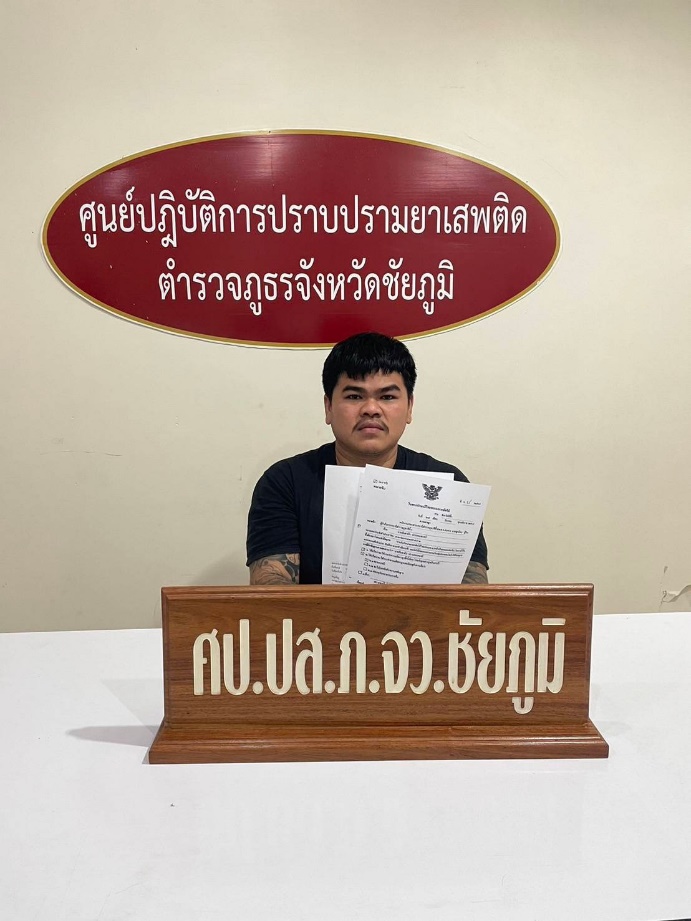 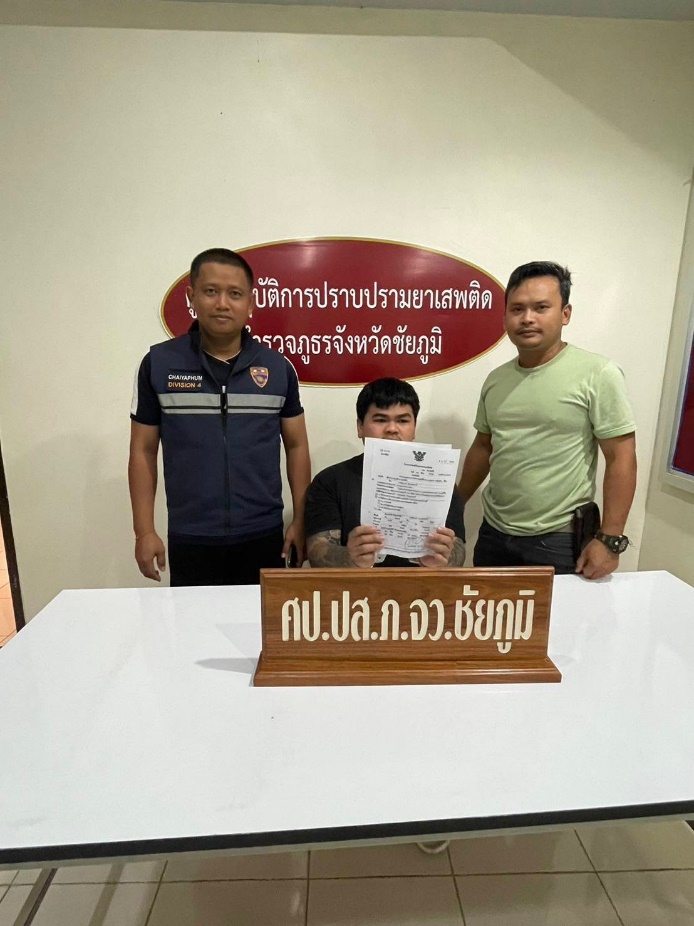 สถิติผลการปฏิบัติงาน ประจำเดือน มีนาคม 2567สถิติการจับกุมและความผิดตาม พ.ร.บ.อื่น ๆในเขตพื้นที่รับผิดชอบ ตม.จว.ชัยภูมิข้อมูล ณ วันที่ 31 มี.ค.2567 สถิติการจับกุมและความผิดตาม พ.ร.บ.อื่น ๆในเขตพื้นที่รับผิดชอบ ตม.จว.ชัยภูมิข้อมูล ณ วันที่ 31 มี.ค.2567 สถิติการจับกุมและความผิดตาม พ.ร.บ.อื่น ๆในเขตพื้นที่รับผิดชอบ ตม.จว.ชัยภูมิข้อมูล ณ วันที่ 31 มี.ค.2567 สถิติการจับกุมและความผิดตาม พ.ร.บ.อื่น ๆในเขตพื้นที่รับผิดชอบ ตม.จว.ชัยภูมิข้อมูล ณ วันที่ 31 มี.ค.2567 สถิติการจับกุมและความผิดตาม พ.ร.บ.อื่น ๆในเขตพื้นที่รับผิดชอบ ตม.จว.ชัยภูมิข้อมูล ณ วันที่ 31 มี.ค.2567 สถิติการจับกุมและความผิดตาม พ.ร.บ.อื่น ๆในเขตพื้นที่รับผิดชอบ ตม.จว.ชัยภูมิข้อมูล ณ วันที่ 31 มี.ค.2567 สถิติการจับกุมและความผิดตาม พ.ร.บ.อื่น ๆในเขตพื้นที่รับผิดชอบ ตม.จว.ชัยภูมิข้อมูล ณ วันที่ 31 มี.ค.2567 สถิติการจับกุมและความผิดตาม พ.ร.บ.อื่น ๆในเขตพื้นที่รับผิดชอบ ตม.จว.ชัยภูมิข้อมูล ณ วันที่ 31 มี.ค.2567 เดือน/ปีพ.ร.บ.คนเข้าเมือง พ.ศ.2522พ.ร.บ.คนเข้าเมือง พ.ศ.2522พ.ร.บ.คนเข้าเมือง พ.ศ.2522พ.ร.ก.การทำงานฯกฎหมายอาญาอื่นพ.ร.บ.อื่น ๆรวมเดือน/ปีหลบหนีเข้าเมืองอยู่เกินกำหนดฯอื่น ๆพ.ร.ก.การทำงานฯกฎหมายอาญาอื่นพ.ร.บ.อื่น ๆรวมมี.ค.672-13--520